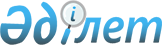 Об утверждении бюджета Ломоносовского сельского округа района имени Габита Мусрепова на 2019-2021 годыРешение маслихата района имени Габита Мусрепова Северо-Казахстанской области от 29 декабря 2018 года № 39-3. Зарегистрировано Департаментом юстиции Северо-Казахстанской области 9 января 2019 года № 5182
      В соответствии со статьями 9-1, 75 Бюджетного кодекса Республики Казахстан от 4 декабря 2008 года, статьей 6 Закона Республики Казахстан от 23 января 2001 года "О местном государственном управлении и самоуправлении в Республике Казахстан" маслихат района имени Габита Мусрепова Северо-Казахстанской области РЕШИЛ:
      1. Утвердить бюджет Ломоносовского сельского округа района имени Габита Мусрепова на 2019-2021 годы согласно приложениям 1, 2 и 3 соответственно, в том числе на 2019 год в следующих объемах:
      1) доходы – 10414 тысяч тенге:
      налоговые поступления – 5186 тысяч тенге;
      неналоговые поступления – 0;
      поступления от продажи основного капитала – 0;
      поступления трансфертов – 5228 тысяч тенге; 
      2) затраты – 14119 тысяч тенге:
      3) чистое бюджетное кредитование – 0:
      бюджетные кредиты – 0;
      погашение бюджетных кредитов – 0;
      4) сальдо по операциям с финансовыми активами – 0:
      приобретение финансовых активов – 0;
      поступления от продажи финансовых активов государства - 0;
      5) дефицит (профицит) бюджета – -3705 тысяч тенге;
      6) финансирование дефицита (использование профицита) бюджета – 3705 тысяч тенге:
      поступление займов – 0;
      погашение займов – 0;
      используемые остатки бюджетных средств – 3705 тысяч тенге. 
      Сноска. Пункт 1 в редакции решения маслихата района имени Габита Мусрепова Северо-Казахстанской области от 26.07.2019 № 50-1 (вводится в действие с 01.01.2019); в редакции решения маслихата района имени Габита Мусрепова Северо-Казахстанской области от 28.11.2019 № 54-4 (вводится в действие с 01.01.2019).


      2. Установить, что доходы бюджета сельского округа на 2019 год формируются в соответствии с Бюджетным кодексом Республики Казахстан от 4 декабря 2008 года за счет следующих налоговых поступлений:
       1) индивидуального подоходного налога по доходам, подлежащим обложению самостоятельно физическими лицами, у которых на территории села расположено заявленное при постановке на регистрационный учет в органе государственных доходов:
      место нахождения - для индивидуального предпринимателя, частного нотариуса, частного судебного исполнителя, адвоката, профессионального медиатора;
      место жительства - для остальных физических лиц;
      2) налога на имущество физических лиц по объектам обложения данным налогом, находящимся на территории сельского округа;
      3) земельного налога на земли населенных пунктов с физических и юридических лиц по земельным участкам, находящимся на территории села;
      4) налога на транспортные средства:
      с физических лиц, место жительства которых находится на территории села;
      с юридических лиц, место нахождения которых, указываемое в их учредительных документах, располагается на территории села.
      3. Объем бюджетной субвенции, передаваемой из районного бюджета в бюджет сельского округа составляет 5 228 тысяч тенге.
       4. Обеспечить выплату заработной платы работникам бюджетной сферы в полном объеме.
      5. Настоящее решение вводится в действие с 1 января 2019 года. Ломоносовского сельского округа района имени Габита Мусрепова 
      Сноска. Приложение 1 в редакции решения маслихата района имени Габита Мусрепова Северо-Казахстанской области от 26.07.2019 № 50-1 (вводится в действие с 01.01.2019); в редакции решения маслихата района имени Габита Мусрепова Северо-Казахстанской области от 28.11.2019 № 54-4 (вводится в действие с 01.01.2019). Бюджет на 2020 год Ломоносовского сельского округа района имени Габита Мусрепова
      Продолжение таблицы Бюджет на 2021 год Ломоносовского сельского округа района имени Габита Мусрепова
      Продолжение таблицы
					© 2012. РГП на ПХВ «Институт законодательства и правовой информации Республики Казахстан» Министерства юстиции Республики Казахстан
				
      Председатель сессии маслихата 
района имени Габита Мусрепова 
Северо-Казахстанской области 

М. Абуова

      Cекретарь маслихата района 
имени Габита Мусрепова 
Северо-Казахстанской области 

Е. Адильбеков
Приложение 1 к решению районного маслихата от 29 декабря 2018 года № 39-3Бюджет на 2019 год
Категория
Класс
Подкласс
Наименование
Сумма (тысяч тенге)
1. Доходы
10414
1
Налоговые поступления
5186
01
Подоходный налог
960
2
Индивидуальный подоходный налог
960
1
Налоги на собственность
4226
04
Налоги на имущество 
60
3
Земельный налог
950
4
Налог на транспортные средства 
3216
01
Налог на транспортные средства с юридических лиц
1279
02
Налог на транспортные средства с физических лиц
1937
4
Поступления трансфертов
5228
02
Трансферты из вышестоящих органов государственного управления
 5228
3
Трансферты из районного (города областного значения) бюджета
5228
Субвенции
5228
Функцио-нальная группа
Админис-тратор бюджетных программ
Прог-рамма
Наименование
Сумма (тысяч тенге)
2. Затраты
14119
01
Государственные услуги общего характера
10670
124
Аппарат акима города районного значения, села, поселка, сельского округа
10670
001
Услуги по обеспечению деятельности акима города районного значения, села, поселка, сельского округа
10670
07
Жилищно-коммунальное хозяйство
449
124
Аппарат акима города районного значения, села, поселка, сельского округа
-672
014
Организация водоснабжения населенных пунктов
-672
124
Аппарат акима города районного значения, села, поселка, сельского округа
449
008
Освещение улиц населенных пунктов
149
011
Благоустройство и озеленение населенных пунктов
300
13
Прочие
3000
124
Аппарат акима города районного значения, села, поселка, сельского округа
3 000
040
Реализация мероприятий для решения вопросов обустройства населенных пунктов в реализацию мер по содействию экономическому развитию регионов в рамках Программы развития регионов до 2020 года
3 000
3. Чистое бюджетное кредитование
0
Бюджетные кредиты
0
Погашение бюджетных кредитов
0
4. Сальдо по операциям с финансовыми активами
0
Приобретение финансовых активов
0
Поступления от продажи финансовых активов государства
0
5. Дефицит (профицит) бюджета
-3705
6. Финансирование дефицита (использование профицита) бюджета
-3705
Поступление займов
0
Погашение займов
0
Категория
Класс
Подкласс
Наименование
Сумма (тысяч тенге)
8
Используемые остатки бюджетных средств
3705
01
Остатки бюджетных средств
3705
1
Свободные остатки бюджетных средств
3705Приложение 2 к решению районного маслихата от ____декабря 2018 года № ___
Категория
Класс
Подкласс
Наименование
Сумма (тысяч тенге)
1. Доходы
10 268
1
Налоговые поступления
5 703
01
Подоходный налог
1 036
2
Индивидуальный подоходный налог
1 036
04
Налоги на собственность
4 667
1
Налоги на имущество 
61
3
Земельный налог
1 072
4
Налог на транспортные средства 
3 534
2
Неналоговые поступления
0
3
Поступления от продажи основного капитала
0
4
Поступления трансфертов 
4 565
02
Трансферты из вышестоящих органов государственного управления
4 565
3
Трансферты из районного (города областного значения) бюджета
4 565
Функциональная группа
Функциональная подгруппа
Администратор бюджетных программ
Программа
Наименование
Сумма (тысяч тенге)
2. Затраты
10 268
01
Государственные услуги общего характера
9 447
1
Представительные, исполнительные и другие органы, выполняющие общие функции государственного управления
9 447
124
Аппарат акима города районного значения, села, поселка, сельского округа
9 447
001
Услуги по обеспечению деятельности акима города районного значения, села, поселка, сельского округа
9 447
07
Жилищно-коммунальное хозяйство
821
2
Коммунальное хозяйство
672
124
Аппарат акима города районного значения, села, поселка, сельского округа
672
014
Организация водоснабжения населенных пунктов
672
3
Благоустройство населенных пунктов
149
124
Аппарат акима города районного значения, села, поселка, сельского округа
149
008
Освещение улиц населенных пунктов
149
3. Чистое бюджетное кредитование
0
Бюджетные кредиты
0
Погашение бюджетных кредитов
0
4. Сальдо по операциям с финансовыми активами
0
Приобретение финансовых активов
0
Поступления от продажи финансовых активов государства
0
5. Дефицит (профицит) бюджета
6. Финансирование дефицита (использование профицита) бюджета
0
Поступление займов
0
Погашение займов
0
Используемые остатки бюджетных средств
0Приложение 3 к решению районного маслихата от ____декабря 2018 года № ___
Категория
Класс
Подкласс
Наименование
Сумма (тысяч тенге)
1. Доходы
10 822
1
Налоговые поступления
6 257
01
Подоходный налог
1 118
2
Индивидуальный подоходный налог
1 118
04
Налоги на собственность
5 139
1
Налоги на имущество 
62
3
Земельный налог
1 202
4
Налог на транспортные средства 
3 875
2
Неналоговые поступления
0
3
Поступления от продажи основного капитала
0
4
Поступления трансфертов 
4 565
02
Трансферты из вышестоящих органов государственного управления
4 565
3
Трансферты из районного (города областного значения) бюджета
4 565
Функциональная группа
Функциональная подгруппа
Администратор бюджетных программ
Программа
Наименование
Сумма (тысяч тенге)
2. Затраты
10 822
01
Государственные услуги общего характера
9 970
1
Представительные, исполнительные и другие органы, выполняющие общие функции государственного управления
9 970
124
Аппарат акима города районного значения, села, поселка, сельского округа
9 970
001
Услуги по обеспечению деятельности акима города районного значения, села, поселка, сельского округа
9 970
07
Жилищно-коммунальное хозяйство
852
2
Коммунальное хозяйство
672
124
Аппарат акима города районного значения, села, поселка, сельского округа
672
014
Организация водоснабжения населенных пунктов
672
3
Благоустройство населенных пунктов
180
124
Аппарат акима города районного значения, села, поселка, сельского округа
180
008
Освещение улиц населенных пунктов
180
3. Чистое бюджетное кредитование
0
Бюджетные кредиты
0
Погашение бюджетных кредитов
0
4. Сальдо по операциям с финансовыми активами
0
Приобретение финансовых активов
0
Поступления от продажи финансовых активов государства
0
5. Дефицит (профицит) бюджета
6. Финансирование дефицита (использование профицита) бюджета
0
Поступление займов
0
Погашение займов
0
Используемые остатки бюджетных средств
0